Monday News from Principal Mrs. Hunt, February 18, 2014The 8th grade students will perform the Shakespeare Classic – A Mid Summer Nights Dream this week, Wednesday February 19, 2014, 10:00 a.m. and 1:30 p.m. There is an evening performance Thursday, February 20, 2014 at 7:00 p.m. The play is under the direction of Mrs. Cindy Hunt who has masterfully produced Shakespeare performances for several years at Cosgriff School. Please be sure to attend a performance.Mary Ann Kuharski will speak at St. Ambrose Church on Saturday February22, 2104 at 6:30 p.m. and Sunday February 23, 2014 at 1:00 p.m. Her topic for discussion is “Raising Catholic Children with Humor and Prayer in a Secular Society.”Student Council will sell heart lollipops again on Wednesday, February 19, 2014 before dismissal, to raise money for the “Shot through the Heart” Mali, Africa child vaccination project. Please be generous with a donation this week. Thank you.Please continue to check your own child’s head for Lice. We have discovered students in a few grades with nits and lice. For more information click on the following link Hair Maidens Thank you.The Diocesan Science Fair will take place Saturday, February 22, 2104 at Juan Diego High School from 8:00 a.m. to 2:00 p.m. Good luck to our ambitious 7th and 8th grade students who entered the competition.Smootch the Pooch!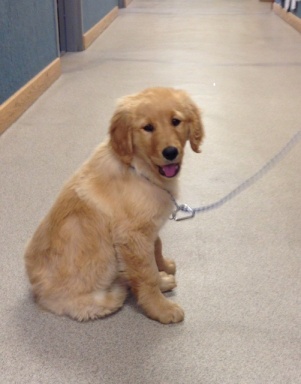 Meet "Daisy Buchanan", Cosgriff's newest toddler, a 13-week old golden retriever pup. Miss Buchanan was born on Thanksgiving 2013, to two beautiful purebred golden retrievers in Blackfoot, Idaho. This adorable puppy would be the perfect additionto your family. She is loving, sweet and great with children. Your newest family member is waiting for you to take her home. (All immunizations are up to date)Thanks to: Chris & Michelle GoseIf your child takes hot lunch each day, please check the balance of his/her account often to make sure sufficient money remains on the account.Mardi Gras is just around the corner. We are halfway to our goal with the sale of opportunity tickets. If every student in the school sold fifteen tickets, we would reach our goal.  Click here for more Mardi Gras & Party Board information http://cosgriff.org/news-events/mardi-gras-2014/St. Ambrose Baseball Registration is due by February 28, 2014 please submit your signup sheets. The registration forms are in the office and on our Cosgriff website at http://cosgriff.org/students/sports/Thank you, Mrs. Hunt